lMADONAS NOVADA PAŠVALDĪBA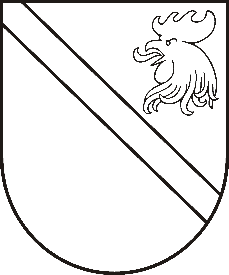 Reģ. Nr. 90000054572Saieta laukums 1, Madona, Madonas novads, LV-4801 t. 64860090, fakss 64860079, e-pasts: dome@madona.lv ___________________________________________________________________________MADONAS NOVADA PAŠVALDĪBAS DOMESLĒMUMSMadonā2019.gada 17.septembrī								Nr.402									(protokols Nr.17, 26.p.)Par zemes ierīcības projekta apstiprināšanu un zemes lietošanas mērķa noteikšanu plānotajām zemes vienībām nekustamajā īpašumā “Krieviņi-3”, Sarkaņu pagasts, Madonas novadsMadonas novada pašvaldībā saņemts SIA “AMETRS” iesniegums (reģistrēts Madonas novada pašvaldībā 20.08.2019 ar Nr. MNP/2.1.3.1/19/2714) ar lūgumu apstiprināt zemes ierīkotājas Rutas Arnicānes ( zemes ierīkotāja sertifikāts ser.BA Nr.21, derīgs līdz 17.10.2020.) zemes ierīcības projektu nekustamā īpašuma „Krieviņi-3”, zemes vienības kadastra apzīmējums 7090 007 0138, kas atrodas Sarkaņu pagastā, Madonas novadā, sadalīšanai, izpildot Madonas novada pašvaldības izsniegtos nosacījumus. Pamatojoties uz Zemes ierīcības likumu, MK 02.08.2016.g. noteikumiem Nr.505 “Zemes ierīcības projekta izstrādes noteikumi” 26. un 28.punktu, “Nekustāmā īpašuma valsts kadastra likuma” 9.panta pirmās daļas 1.punktu, 20.06.2006. MK noteikumiem Nr.496 “Nekustamā īpašuma lietošanas mērķu klasifikācijas un nekustamā īpašuma lietošanas mērķu noteikšanas un maiņas kārtība” pirmās daļas 2 punktu, ņemot vērā 17.09.2019. Finanšu un attīstības jautājumu komitejas atzinumu, atklāti balsojot: PAR – 11 (Agris Lungevičs, Ivars Miķelsons, Andrejs Ceļapīters, Antra Gotlaufa, Artūrs Grandāns, Gunārs Ikaunieks, Valda Kļaviņa, Rihards Saulītis, Inese Strode, Aleksandrs Šrubs, Gatis Teilis), PRET – NAV, ATTURAS – NAV, Madonas novada pašvaldības dome  NOLEMJ:Apstiprināt SIA “AMETRS” 2019.gada 19.augustā Madonas novada pašvaldībā iesniegto zemes ierīcības projektu nekustamā īpašuma „Krieviņi 3”, zemes vienības kadastra apzīmējums 7090 007 0138, kas atrodas Sarkaņu pagastā, Madonas novadā, sadalīšanai. Zemes vienību sadalījuma robežas noteikt saskaņā ar zemes ierīcības projekta grafisko daļu (1.pielikums), kas ir šī lēmuma neatņemama sastāvdaļa.Plānotajai (paliekošajai) zemes vienībai ar kadastra apzīmējumu 7090 007 0252 “Krieviņi-3”, Sarkaņu pagasts, Madonas novads, atstāt adresi “Krieviņi-3”, Sarkaņu pagasts, Madonas novads un noteikt zemes lietošanas mērķi –Zeme, uz kuras galvenā saimnieciskā darbība ir lauksaimniecība, NĪLM kods 0101, 1.6 ha platībā.Plānotai (projektētai) zemes vienībai ar kadastra apzīmējumu 7090 007 0253, piešķirt nosaukumu “Jaunkrieviņi” Sarkaņu pagasts, Madonas novads un noteikt zemes lietošanas mērķi- Zeme, uz kuras galvenā saimnieciskā darbība ir lauksaimniecība, NĪLM kods 0101, 3.00 ha platībā.Saskaņā ar Administratīvā procesa likuma 188.panta pirmo daļu, lēmumu var pārsūdzēt viena mēneša laikā no lēmuma spēkā stāšanās dienas Administratīvajā rajona tiesā.Saskaņā ar Administratīvā procesa likuma 70.panta pirmo daļu, lēmums stājas spēkā ar brīdi, kad tas paziņots adresātam.Domes priekšsēdētājs						A.Lungevičs